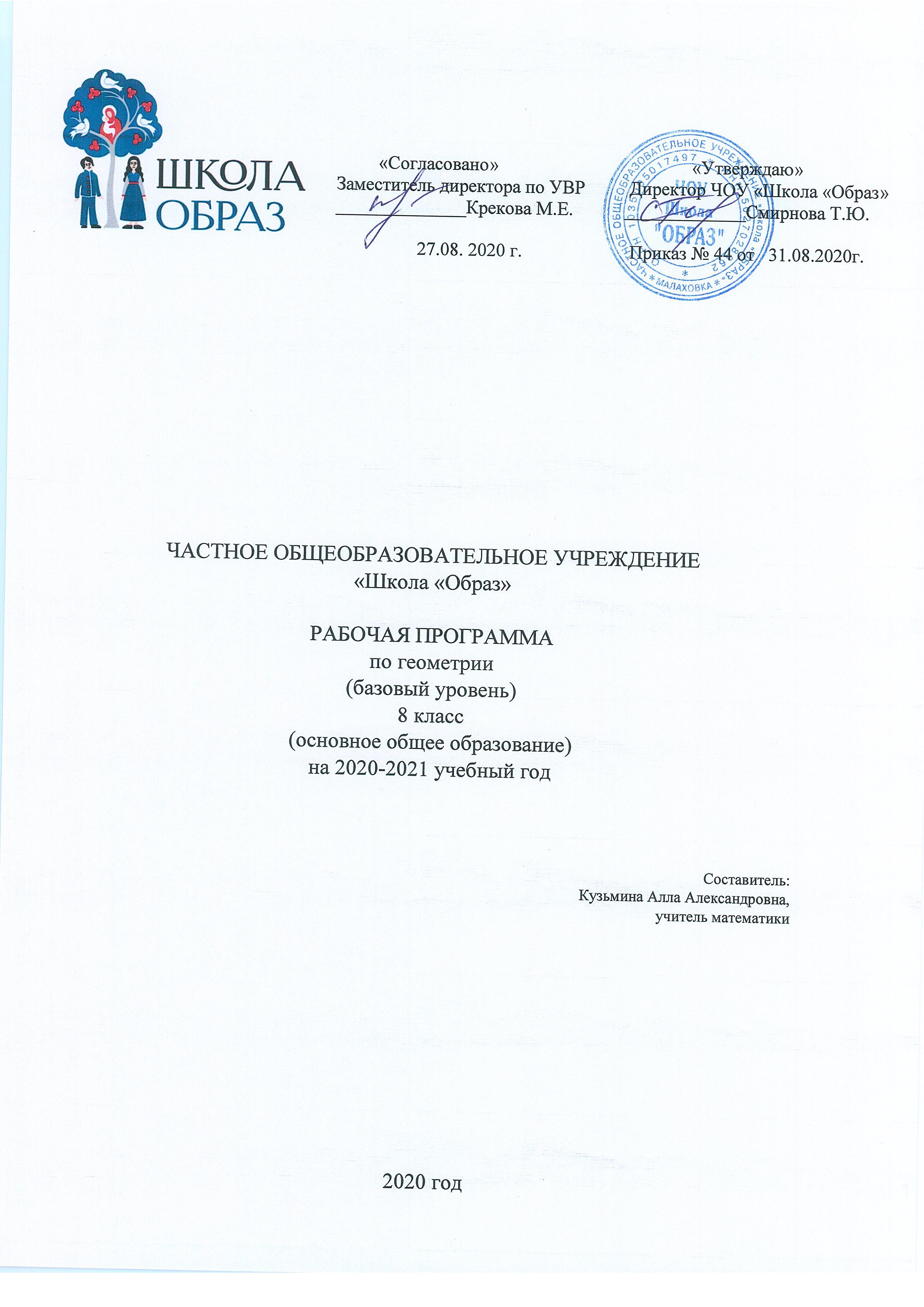 ПОЯСНИТЕЛЬНАЯ ЗАПИСКАРабочая программа по геометрии составлена на основе Фундаментального ядра содержания общего образования, на основе  сборника рабочих программ для общеобразовательных учреждений «Геометрия» 7-9 кл. основного  общего образования под редакцией Т.А.Бурмистровой и примерного тематического планирования по УМК Л.С.Атанасяна  и др. Издательство «Просвещение», 2014 и соответствует требованиями Федерального государственного образовательного стандарта основного общего образования  (ФГОС ООО).     Для реализации данной программы используется учебник, включённый в Перечень учебников, рекомендованных для использования в образовательных учреждениях РФ на и соответствующих требованиям ФГОС:Геометрия. 7 – 9 классы: учеб. для общеобразоват. организаций [Л. С. Атанасян, В. Ф. Бутузов, С. Б. Кадомцев и др.].5-е изд. – М.: Просвещение, 2015г    Данная программа используется для УМК Л.С. Атанасян и др. утвержденным  Федеральным перечнем учебников. Согласно учебному плану на изучение геометрии отводится:1. ПЛАНИРУЕМЫЕ РЕЗУЛЬТАТЫ ИЗУЧЕНИЯ ГЕОМЕТРИИ В 7-9 КЛАССАХ.Программа позволяет добиваться следующих результатов освоения образовательной программы основного общего образования:личностные:     1) формирование ответственного отношения к учению, готовности и способности обучающихся к саморазвитию и самообразованию на основе мотивации к обучению и познанию, выбору дальнейшего образования на базе ориентировки в мире профессий и профессиональных предпочтений, осознанному построению индивидуальной образовательной траектории с учётом устойчивых познавательных интересов;    2) формирование целостного мировоззрения, соответствующего современному уровню развития науки и общественной практики;    3) формирование коммуникативной компетентности в общении и сотрудничестве со сверстниками, старшими и младшими в образовательной, общественно полезной, учебноисследовательской, творческой и других видах деятельности;    4) умение ясно, точно, грамотно излагать свои мысли в устной и письменной речи, понимать смысл поставленной задачи, выстраивать аргументацию, приводить примеры и контрпримеры;    5) критичность мышления, умение распознавать логически некорректные высказывания, отличать гипотезу от факта;    6) креативность мышления, инициативу, находчивость, активность при решении геометрических задач;    7) умение контролировать процесс и результат учебной математической деятельности;    8) способность к эмоциональному восприятию математических объектов, задач, решений, рассуждений;метапредметные:    1) умение самостоятельно планировать альтернативные пути достижения целей, осознанно выбирать наиболее эффективные способы решения учебных и познавательных задач;    2) умение осуществлять контроль по результату и по способу действия на уровне произвольного внимания и вносить необходимые коррективы;   3) умение адекватно оценивать правильность или ошибочность выполнения учебной задачи, её объективную трудность и собственные возможности её решения;    4) осознанное владение логическими действиями определения понятий, обобщения, установления аналогий, классификации на основе самостоятельного выбора оснований и критериев, установления родовидовых связей;    5) умение устанавливать причинно-следственные связи, строить логическое рассуждение, умозаключение (индуктивное, дедуктивное и по аналогии) и выводы;    6) умение создавать, применять и преобразовывать знаковосимволические средства, модели и схемы для решения учебных и познавательных задач;    7) умение организовывать учебное сотрудничество и совместную деятельность с учителем и сверстниками: определять цели, распределять функции и роли участников, общие способы работы; умение работать в группе: находить общее решение и разрешать конфликты на основе согласования позиций и учёта интересов; слушать партнёра; формулировать, аргументировать и отстаивать своё мнение;    8) формирование и развитие учебной и общепользовательской компетентности в области использования информационно-коммуникационных технологий (ИКТ-компетентности);    9) формирование первоначальных представлений об идеях и о методах математики как об универсальном языке науки и техники, о средстве моделирования явлений и процессов;           10) умение видеть математическую задачу в контексте проблемной ситуации в других дисциплинах, в окружающей жизни;    11) умение находить в различных источниках информацию, необходимую для решения математических проблем, и представлять её в понятной форме; принимать решение в условиях неполной и избыточной, точной и вероятностной информации;    12) умение понимать и использовать математические средства наглядности (рисунки, чертежи, схемы и др.) для иллюстрации, интерпретации, аргументации;    13) умение выдвигать гипотезы при решении учебных задач и понимать необходимость их проверки;    14) умение применять индуктивные и дедуктивные способы рассуждений, видеть различные стратегии решения задач;   15) понимание сущности алгоритмических предписаний и умение действовать в соответствии с предложенным алгоритмом;    16) умение самостоятельно ставить цели, выбирать и создавать алгоритмы для решения учебных математических проблем;    17) умение планировать и осуществлять деятельность, направленную на решение задач исследовательского характера;предметные:    1) овладение базовым понятийным аппаратом по основным разделам содержания; представление об основных изучаемых понятиях (число, геометрическая фигура, вектор, координаты) как важнейших математических моделях, позволяющих описывать и изучать реальные процессы и явления;    2) умение работать с геометрическим текстом (анализировать, извлекать необходимую информацию), точно и грамотно выражать свои мысли в устной и письменной речи с применением математической терминологии и символики, использовать различные языки математики, проводить классификации, логические обоснования, доказательства математических утверждений;    3) овладение навыками устных, письменных, инструментальных вычислений;    4) овладение геометрическим языком, умение использовать его для описания предметов окружающего мира, развитие пространственных представлений и изобразительных умений, приобретение навыков геометрических построений;    5) усвоение систематических знаний о плоских фигурах и их свойствах, а также на наглядном уровне — о простейших пространственных телах, умение применять систематические знания о них для решения геометрических и практических задач;    6) умение измерять длины отрезков, величины углов, использовать формулы для нахождения периметров, площадей и объёмов геометрических фигур;    7) умение применять изученные понятия, результаты, методы для решения задач практического характера и задач из смежных дисциплин с использованием при необходимости справочных материалов, калькулятора.ТЕМАТИЧЕСКОЕ ПЛАНИРОВАНИЕ. 8 КЛАСС.КАЛЕНДАРНО – ТЕМАТИЧЕСКОЕ ПЛАНИРОВАНИЕ. 8 КЛАСС.КлассКоличество часов в годКоличество учебных часов в неделю768286829682ИТОГО206№ п/пТематические разделыВсего1Четырехугольники142Площадь.143Подобные треугольники.204Окружность.175Итоговое повторение пройденного материала5Зачёты3Контрольные работы5ИТОГО68№Название разделов (тем)Дата по плануДата по фактуПримечаниеЧетырёхугольники. 14ч.1Выпуклый многоугольник1 нед2Четырехугольник3Параллелограмм2нед4Свойства параллелограмма5Признаки параллелограмма3 нед6Трапеция7Обобщение по теме: «Параллелограмм и трапеция»4 нед8Зачет по теме: «Параллелограмм и трапеция»9Прямоугольник5 нед10Ромб11Квадрат6 нед12Осевая и центральная симметрии13Решение задач по теме: «Четырёхугольники»7 нед14Контрольная работа № 1 по теме: «Четырехугольники»Площадь.	 14ч.15Анализ контрольной работы. Площадь многоугольника и  его свойства8 нед16Площадь квадрата и многоугольника17Площадь прямоугольника9 нед18Площадь параллелограмма19Площадь треугольника10 нед20Площадь трапеции21Решение задач по теме: «Площадь»11 нед22Зачет по теме: «Площадь»23Теорема Пифагора12 нед24Теорема, обратная теореме Пифагора25Решение задач по теме: «Теорема Пифагора»13 нед26Решение  дополнительных задач по теме: «Площадь»27Обобщение по теме: «Площади фигур»14 нед28Контрольная работа № 2 по теме: «Площадь»Подобные треугольники. 20ч.29Анализ контрольной работы. Пропорциональные отрезки. Определение подобных треугольников15 нед30Отношение площадей подобных треугольников31Первый признак подобия треугольников16 нед32Решение задач на тему: «Первый признак подобия треугольников»33Второй признак подобия треугольников.17 нед34Решение задач на тему: «Второй признак подобия треугольников»35Третий признак подобия треугольников18 нед36Решение задач с применением признаков подобия37Контрольная работа № 3 по теме: «Признаки подобия треугольников»19 нед38Анализ контрольной работы. Средняя линия треугольника39Решение задач по теме: «Средняя линия треугольника»20 нед40Пропорциональные отрезки в прямоугольном треугольнике41Практические приложения подобия треугольников21 нед42О подобии произвольных фигур43Обобщение по теме: «Подобные треугольники»22 нед44Синус острого угла прямоугольного треугольника45Косинус и тангенс острого угла прямоугольного треугольника23 нед46Значения синуса, косинуса и тангенса для углов 30°,45° и 60°47Контрольная работа № 4 по теме: «Синус, косинус и тангенс острого угла прямоугольного треугольника»24 нед48Анализ контрольной работы. Окружность. 17ч.49Взаимное расположение прямой и окружности25 нед50Касательная к окружности51Решение задач по теме: «Касательная к окружности»26 нед52Градусная мера дуги окружности53Теорема о вписанном угле27 нед54Следствия из теор емы о вписанном угле55Решение задач по теме: «Центральные и вписанные углы»28 нед56Свойства биссектрисы угла к отрезку57Свойства серединного перпендикуляра к отрезку29 нед58Решение задач по теме: «Свойства биссектрисы и серединного перпендикуляра к отрезку»59Теорема о пересечении высот треугольника30 нед60Вписанная окружность61Решение задач по теме: «Вписанная окружность»31 нед62Описанная окружность63Решение задач по теме: «Описанная окружность»32  нед64Контрольная работа № 5 по теме: «Вписанная и описанная окружности»65Анализ контрольной работы33 недИтоговое повторение пройденного материала. 3ч.66Повторение по теме: «Четырехугольники» «Площадь»67Повторение. Решение задач по теме: «Подобные треугольники»34 нед68Итоговый зачёт